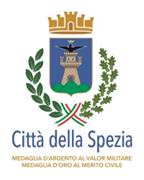 INFORMATIVA PER IL TRATTAMENTO DEI DATI PERSONALIVerifica delle certificazioni verdi COVID – 19 (Green Pass)Ai sensi e per gli effetti dell’Articolo 13 del REGOLAMENTO (UE) 2016/679 DEL PARLAMENTO EUROPEO E DEL CONSIGLIO del 27 aprile 2016, sulla protezione dei dati personali.Il Comune della Spezia, garantisce che il trattamento dei dati personali si svolga nel rispetto dei diritti e delle libertà fondamentali, nonché della dignità dell’Interessato, con particolare riferimento alla riservatezza, all’identità personale e al diritto alla protezione dei dati personali.1. OggettoLa presente informativa, che integra il contenuto dell’informativa estesa generale relativa al trattamento dei dati da parte del Comune della Spezia e che tratta l’attività di verifica delle certificazioni verdi COVID-19 emesse dalla Piattaforma nazionale-DGC (cd. Green Pass), viene resa ai sensi e per gli effetti degli artt. 13 e 14 del Regolamento (UE) 2016/679 del Parlamento europeo e del Consiglio del 27 aprile 2016 ed in relazione ai dati personali di cui il Comune della Spezia entrerà in possesso, si specifica di quanto segue.2. Titolare del trattamentoComune della Spezia con sede in Piazza Europa, 1 - 19124 La Spezia - P.IVA 00211160114sito web: www.comune.laspezia.it3. Data Protection Officer (DPO) / Responsabile della Protezione dei dati (RPD) (Art. 13.1.bRegolamento 679/2016/UE)Il Comune della Spezia ha designato il Responsabile della Protezione dei dati (Data Protection Officer) nella persona dell’Avv. Marco Giuri (Consolve S.r.l.), a cui è possibile fare riferimento per avere informazioni rispetto al trattamento dei propri dati personali e al rispetto della propria privacy, come indicato all’interno del Regolamento europeo nei Diritti dell’interessato, ai seguenti recapiti:Email: dpo@comune.sp.itPEC: consolve@pec.it4. Base giuridica del trattamento dati e riferimenti normativi (art. 6 Regolamento (UE) 2016/679)Il Comune tratta i dati per finalità riconducibili all’obbligo legale (art. 6 comma 1 punto c), al pubblico interesse (art. 6 comma 1 punto e).Si riportano i riferimenti normativi in base ai quali è effettuato il trattamento dei dati sensibili oggetto della presente informativa:-DPCM 17 giugno 2021 Misure urgenti per la graduale ripresa delle attività economiche e sociali nel rispetto delle esigenze di contenimento della diffusione dell'epidemia da COVID-19-Decreto-Legge 23 luglio 2021, n. 105 Misure urgenti per fronteggiare l’emergenza epidemiologica da COVID-19 e per l’esercizio in sicurezza di attività sociali ed economiche.5. Finalità del trattamento e base giuridica (Art. 13.1.c Regolamento 679/2016/UE)Conformemente a quanto disposto dall’art. 13 comma 2 lettera a) e b)  del DPCM 17 giugno 2021, il personale è incaricato a svolgere, durante il servizio di istituto, le verifiche di validità delle certificazioni verdi Covid – 19.Le modalità di verifica, previo utilizzo dell’app ufficiale VerificaC19, sono tali da limitare al minimo iltrattamento dei dati del soggetto controllato. La verifica delle certificazioni verdi COVID-19, infatti, è effettuata mediante la lettura del codice a barre bidimensionale (QRcode) presente sul certificato, utilizzando esclusivamente l'applicazione mobile sopra descritta, che consente unicamente di controllare l'autenticità, la validità e l’integrità della certificazione, e di conoscere le generalità dell'intestatario, senza rendere visibili le informazioni che ne hanno determinato l'emissione.Pertanto, i dati personali ricavati dalla certificazione (nome, cognome e data di nascita), sonotrattati per assolvere ad adempimenti previsti da leggi, dalla normativa comunitaria, per lo svolgimento delle funzioni istituzionali (articolo 6.1.c Regolamento 679/2016/UE) e per esercitare un compito di interesse pubblico connesso all'esercizio di pubblici poteri (articolo 6.1.e Regolamento 679/2016/UE), in particolare per salvaguardia della salute pubblica.Si informa che stanti le finalità pubbliche, il conferimento e l’acquisizione dei dati è obbligatorio per l’espletamento delle attività di cui sopra. Si dà atto che ai sensi dell’art. 6 lett. c), d) ed e) del Regolamento UE n. 679/2016, il trattamento è lecito anche senza il consenso dell’interessato, in quanto necessario per adempiere ad un obbligo legale al quale è soggetto il titolare del trattamento e nell’ipotesi espressa in cui il trattamento è necessario all’esecuzione di un compito di interesse pubblico connesso all’esercizio di pubblici poteri di cui è investito il titolare del trattamento.6. Natura della raccolta e conseguenze di un eventuale mancato conferimento dei dati personali (Art.13.2.e regolamento 679/2016/UE)Il conferimento di tali dati personali è obbligatorio per le finalità previste al paragrafo 4 e si concretizza, da parte del cittadino, con l’esibizione della certificazione verde (green pass), sia essa in formato cartaceo sia elettronico.I dati visualizzati dall’app di verifica (VerificaC19) non sono conservati in alcun modo se non in caso di violazione di norme relative alle misure di contenimento della pandemia. In tal caso, per il trattamento dei dati personali raccolti, si rimanda all’informativa generale delle attività dei vari servizi.Per le ragioni sopra esposte, le conseguenze al mancato conferimento dei dati personali, nello specifico della mancata presentazione della certificazione verde, non si concretizza nella mancata erogazione di un servizio da parte della Pubblica Amministrazione, ma comporta la violazione di altre norme di legge.7. Comunicazione e diffusione dei dati personali (Art. 13.1.e Regolamento 679/2016/UE)Come specificato nel punto precedente, l’attività di verifica della validità della certificazione verdecomporta raccolta di dati personali limitatamente ai casi di accertata infrazione di norme di legge ed ai fini della contestazione e verbalizzazione delle stesse. Si rimanda pertanto, per tale attività di trattamento, all’informativa generale delle attività dei vari servizi.I dati personali raccolti non vengono in alcun caso diffusi, con tale termine intendendosi il darneconoscenza in qualunque modo ad una pluralità di soggetti indeterminati, fatti salvi gli obblighi di legge.8. Titolare del trattamento dei dati personali (Art. 13.1.a Regolamento 679/2016/UE)Il Titolare del trattamento dei dati personali è il Comune della Spezia, Piazza Europa 1, La Spezia9. Diritti dell’Interessato (Art. 13.2.b Regolamento 679/2016/UE)In qualsiasi momento, l’interessato può esercitare i diritti previsti dagli artt. 15 e ss. del Regolamento UE 679/2016; per maggiori informazioni, potrà consultare la sezione privacy del sito istituzionale.10. Diritto di presentare reclamo (Art. 13.2.d Regolamento 679/2016/UE)Si rende noto all'interessato che ha il diritto di proporre reclamo ad una autorità di controllo (in particolar modo all'Autorità Garante per la protezione dei dati personali).